 «А у нас во дворе»Праздник улицы - праздник соседей: «Железнодорожная улица моя …»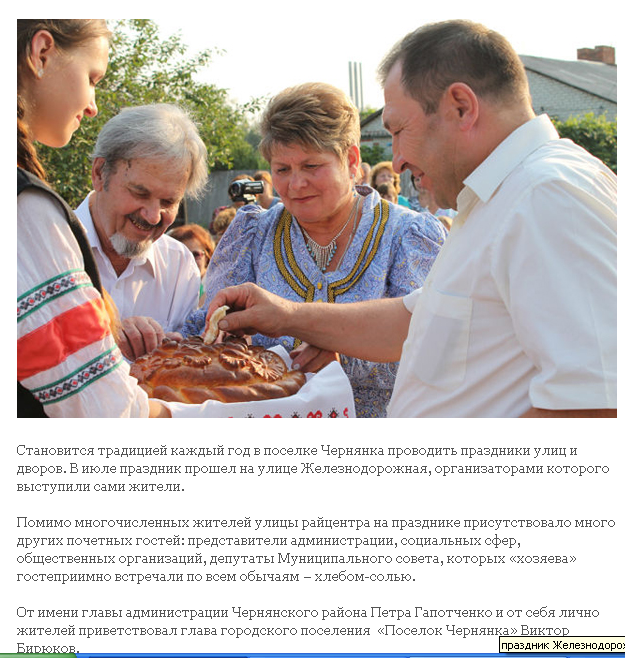 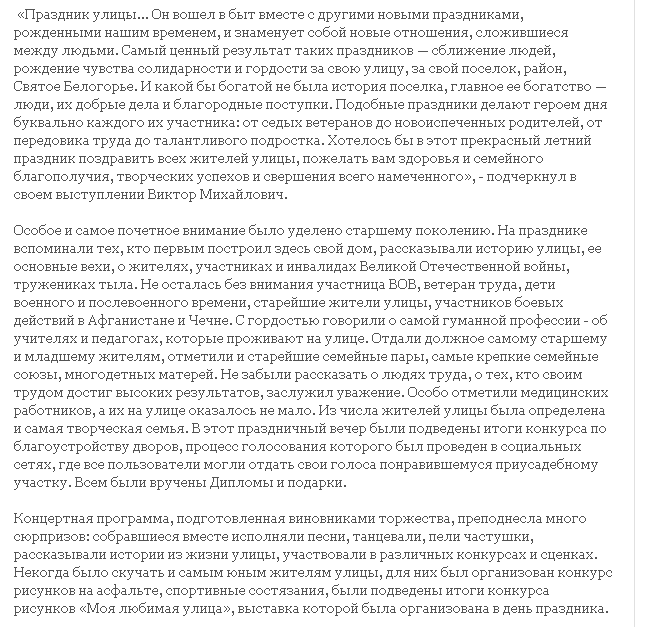 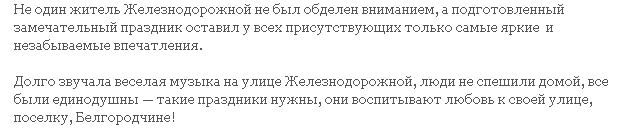 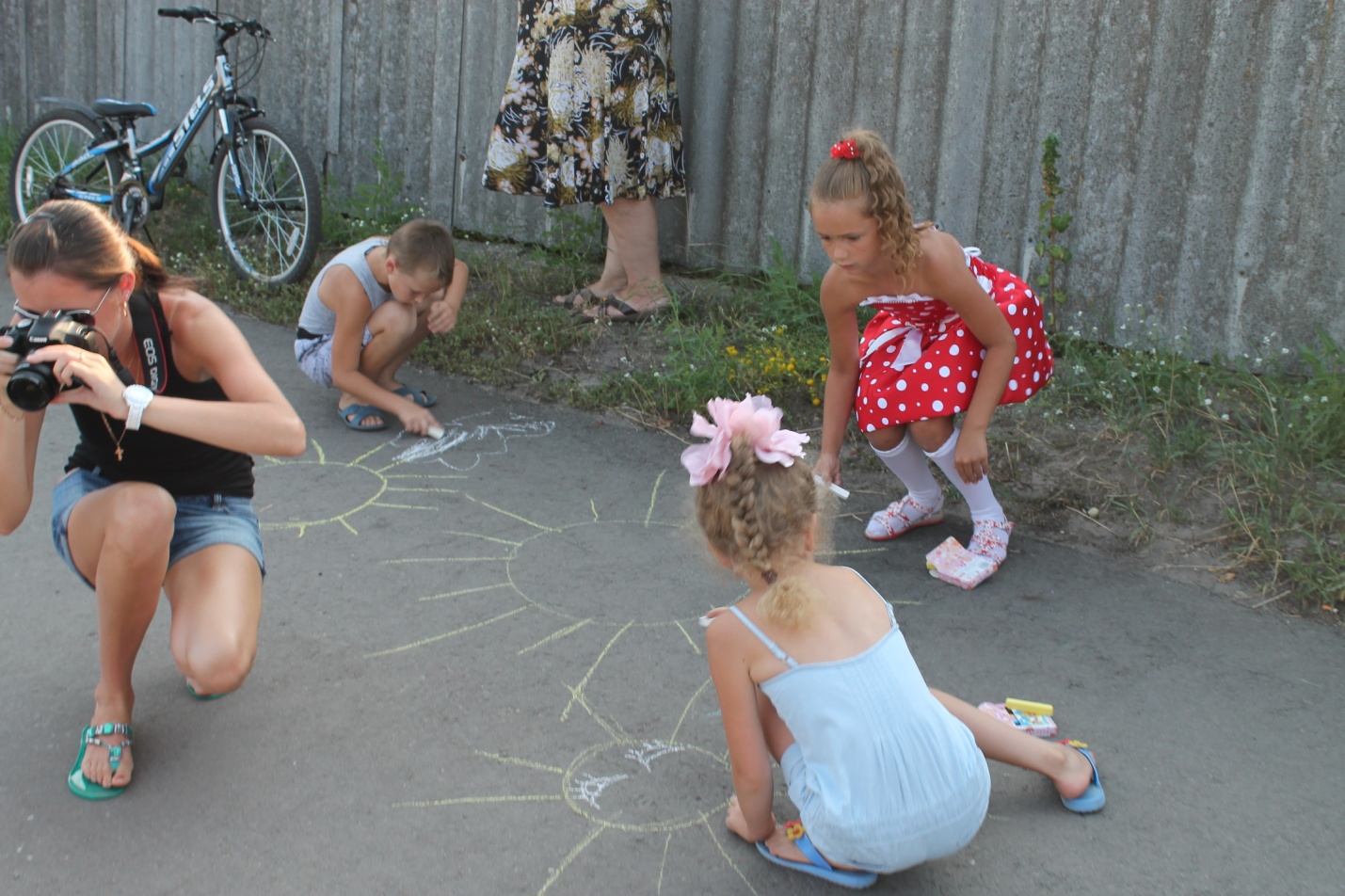 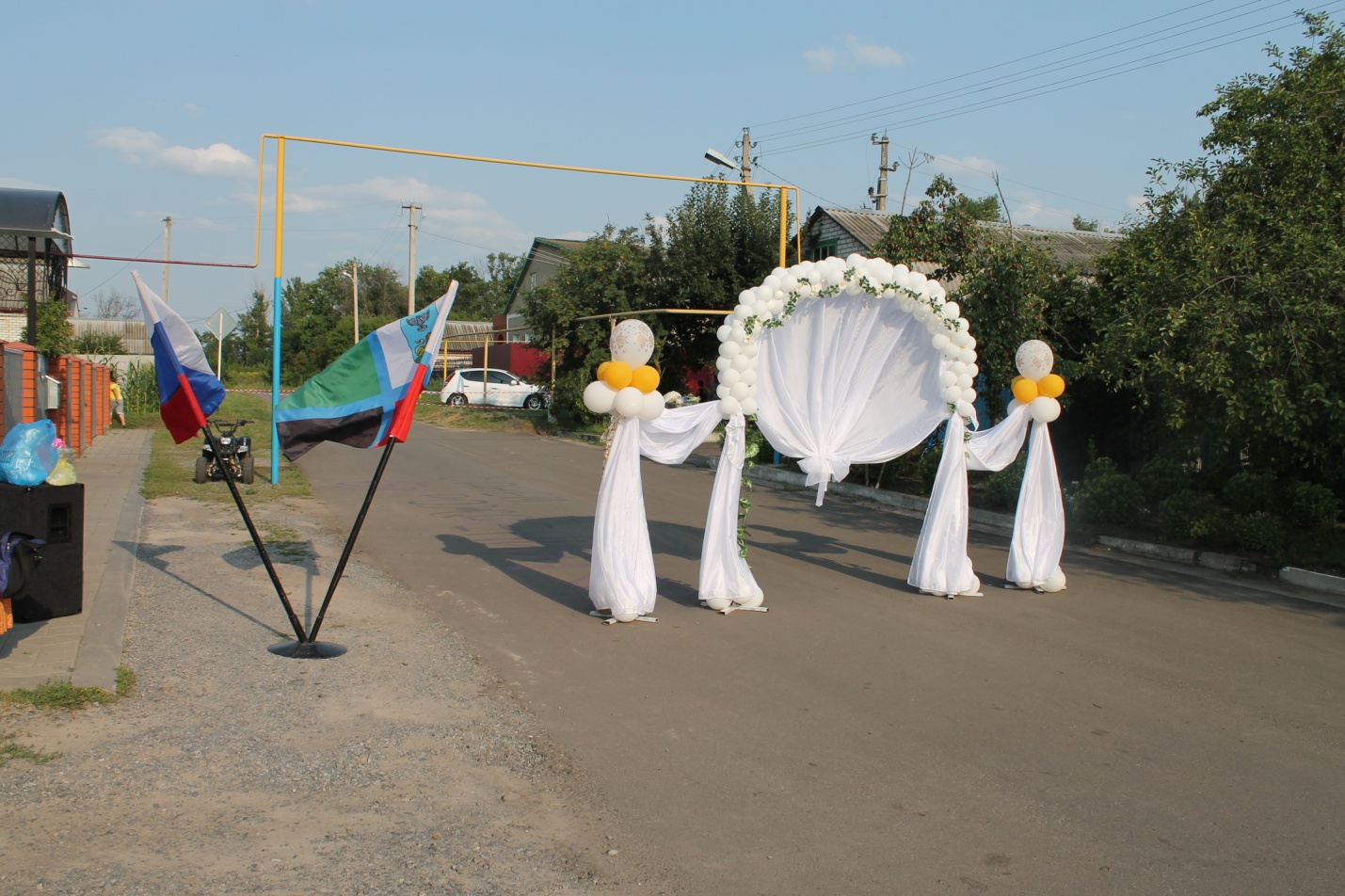 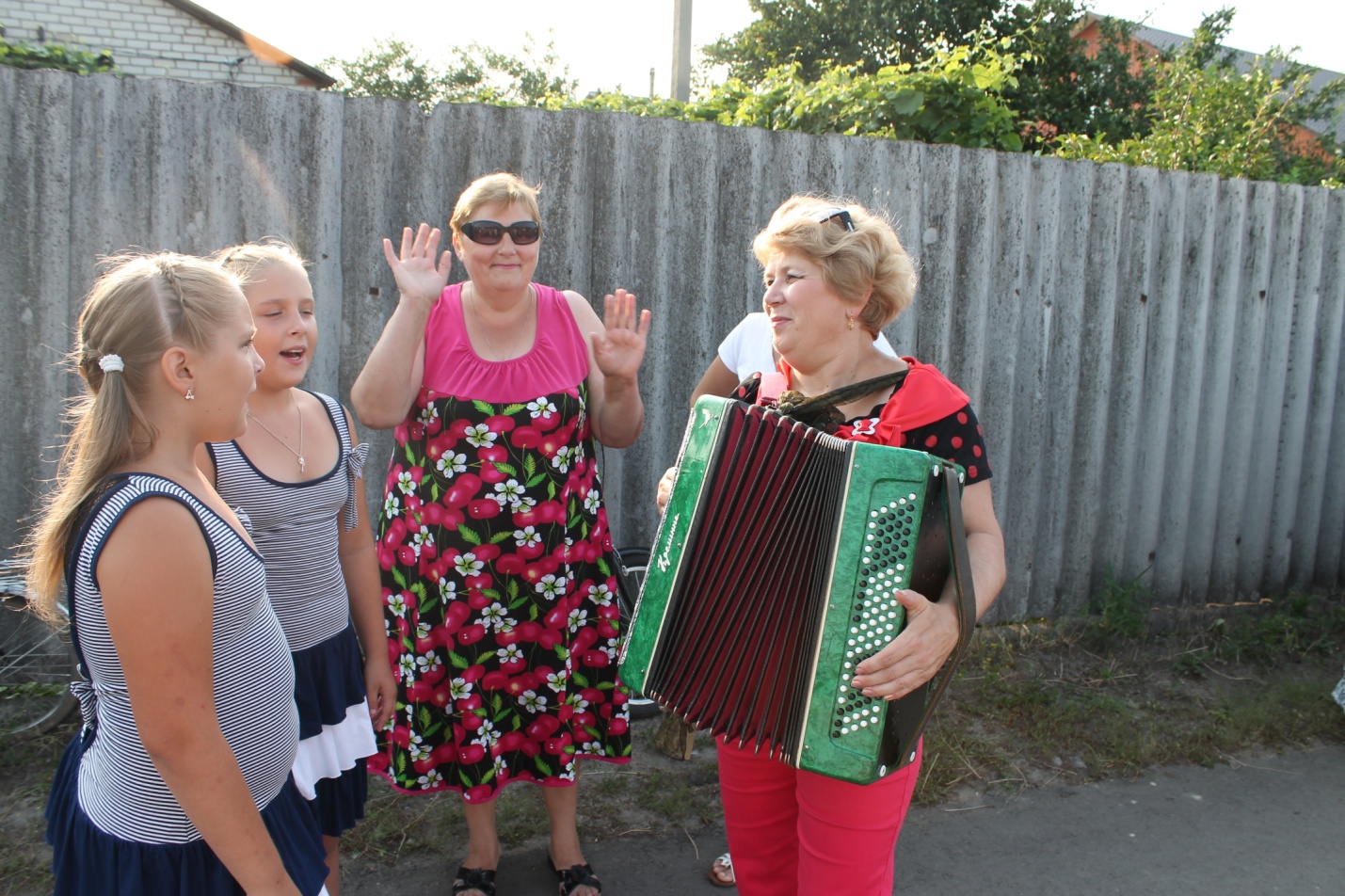 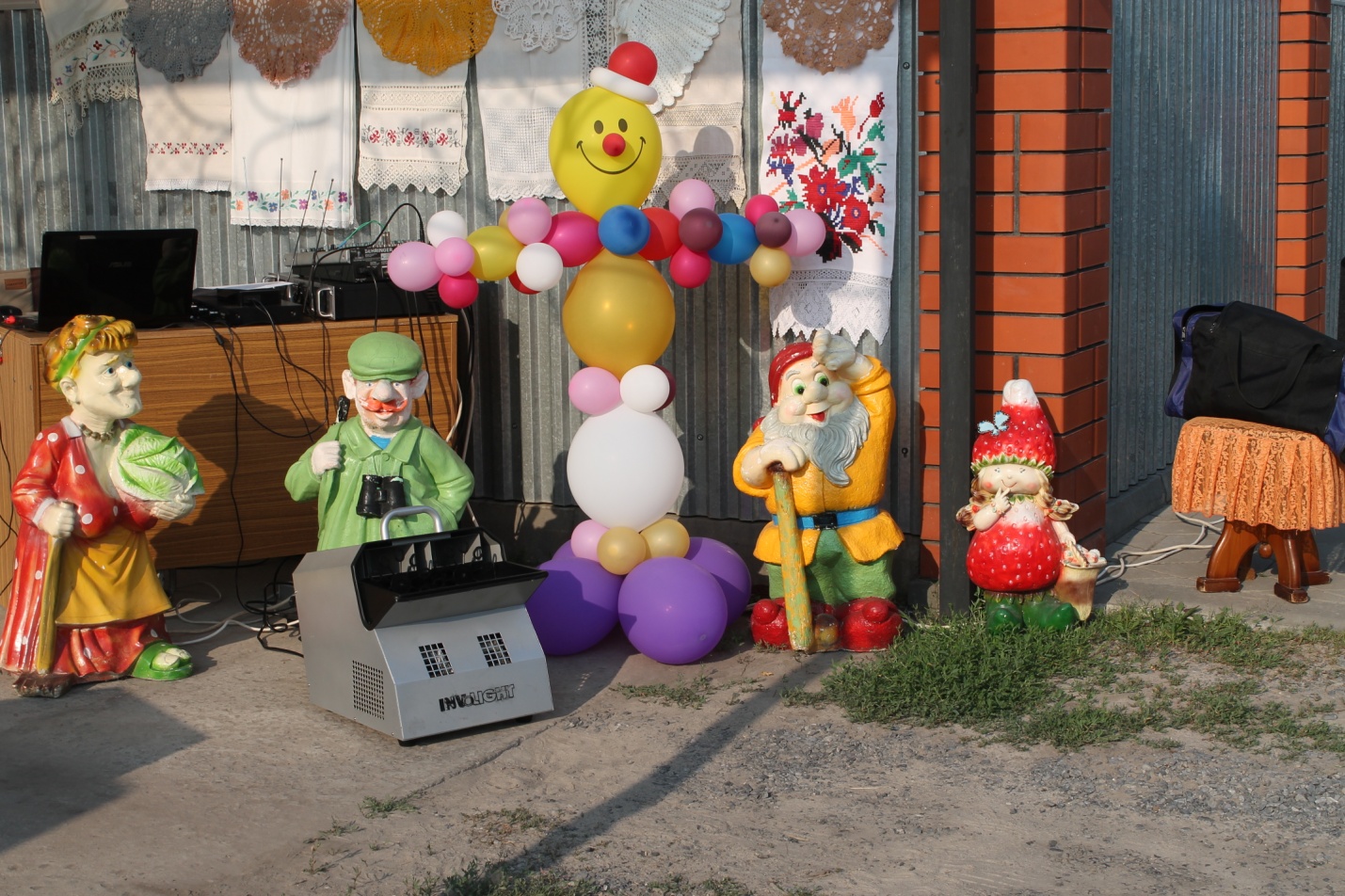 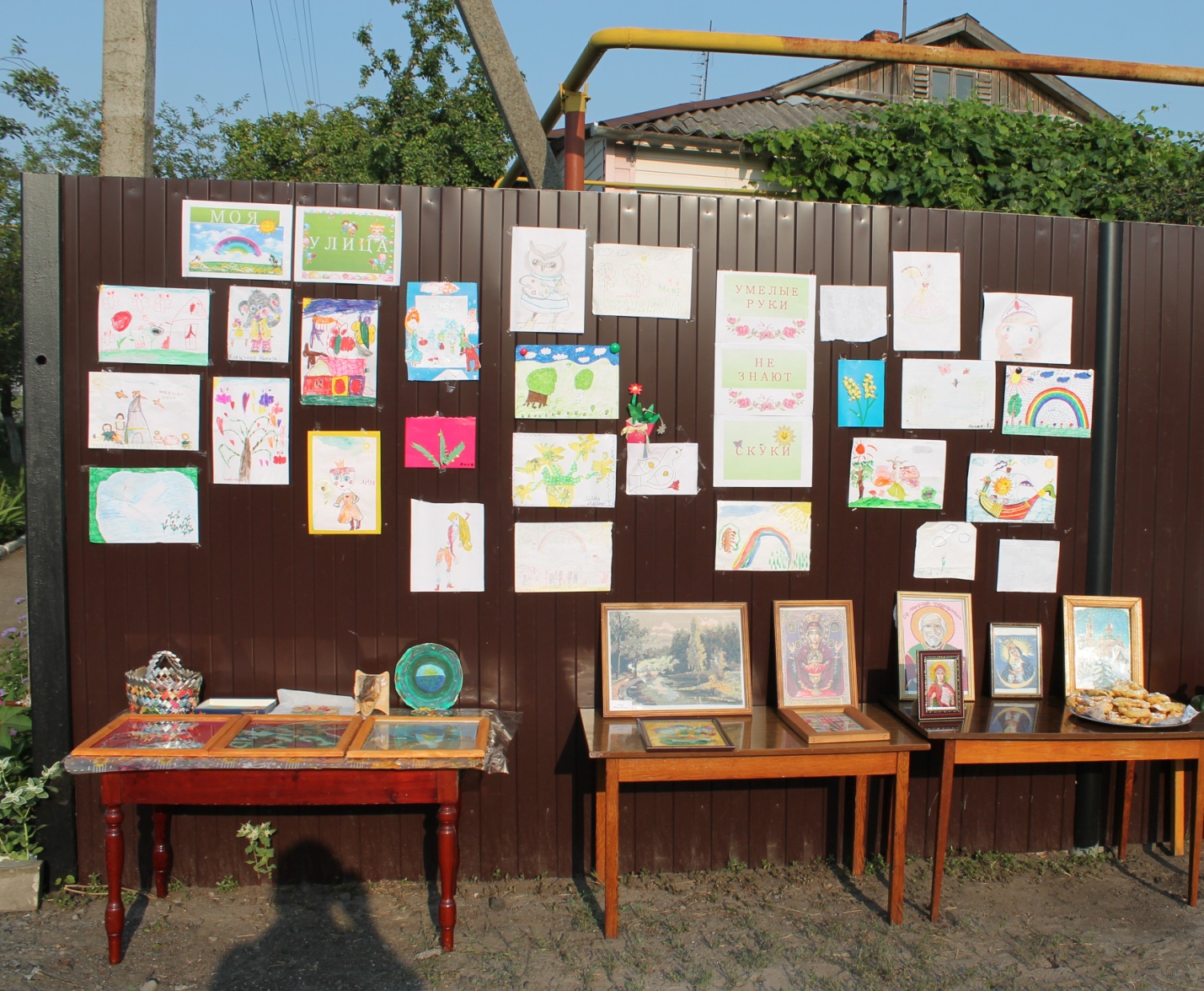 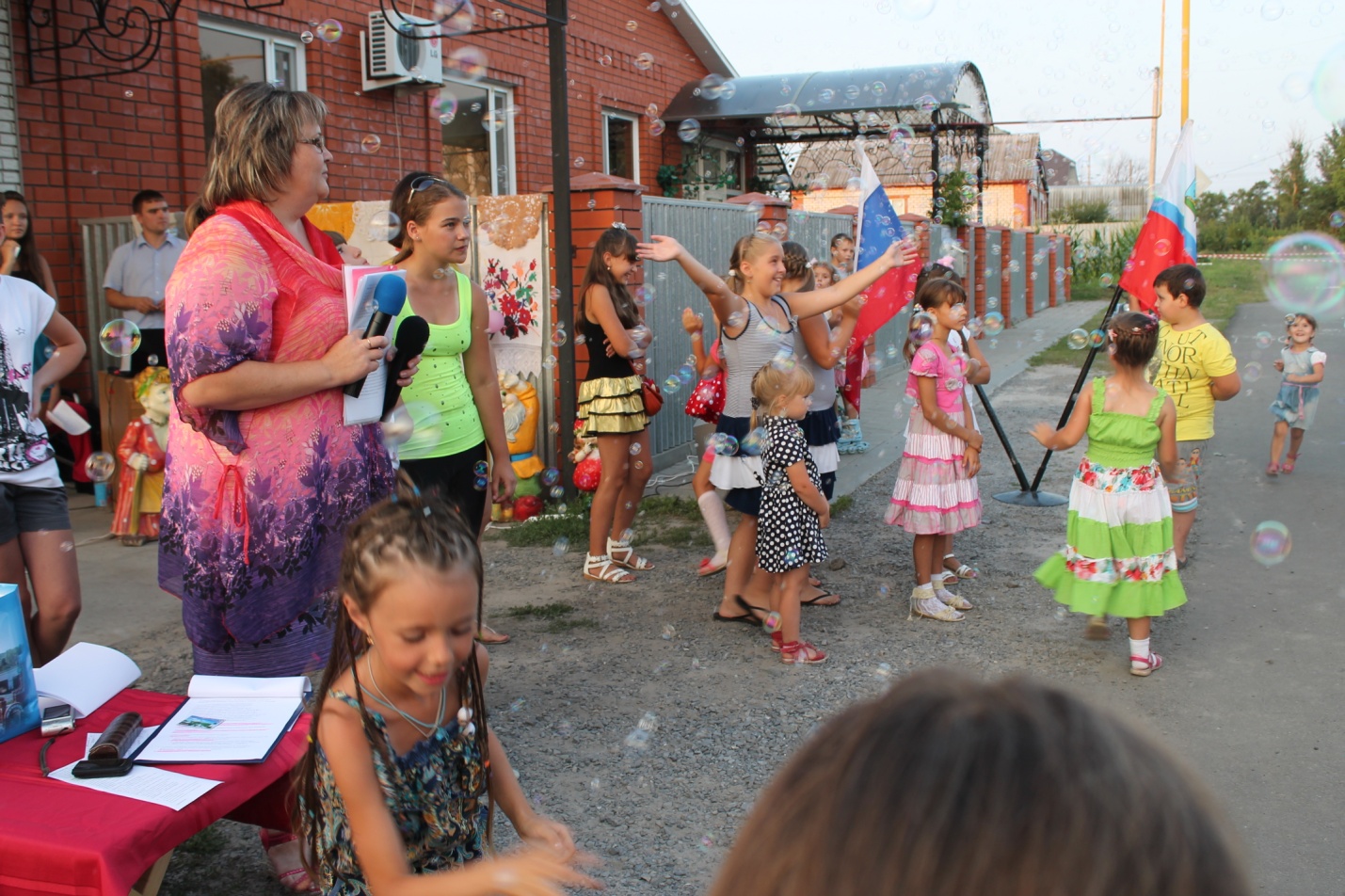 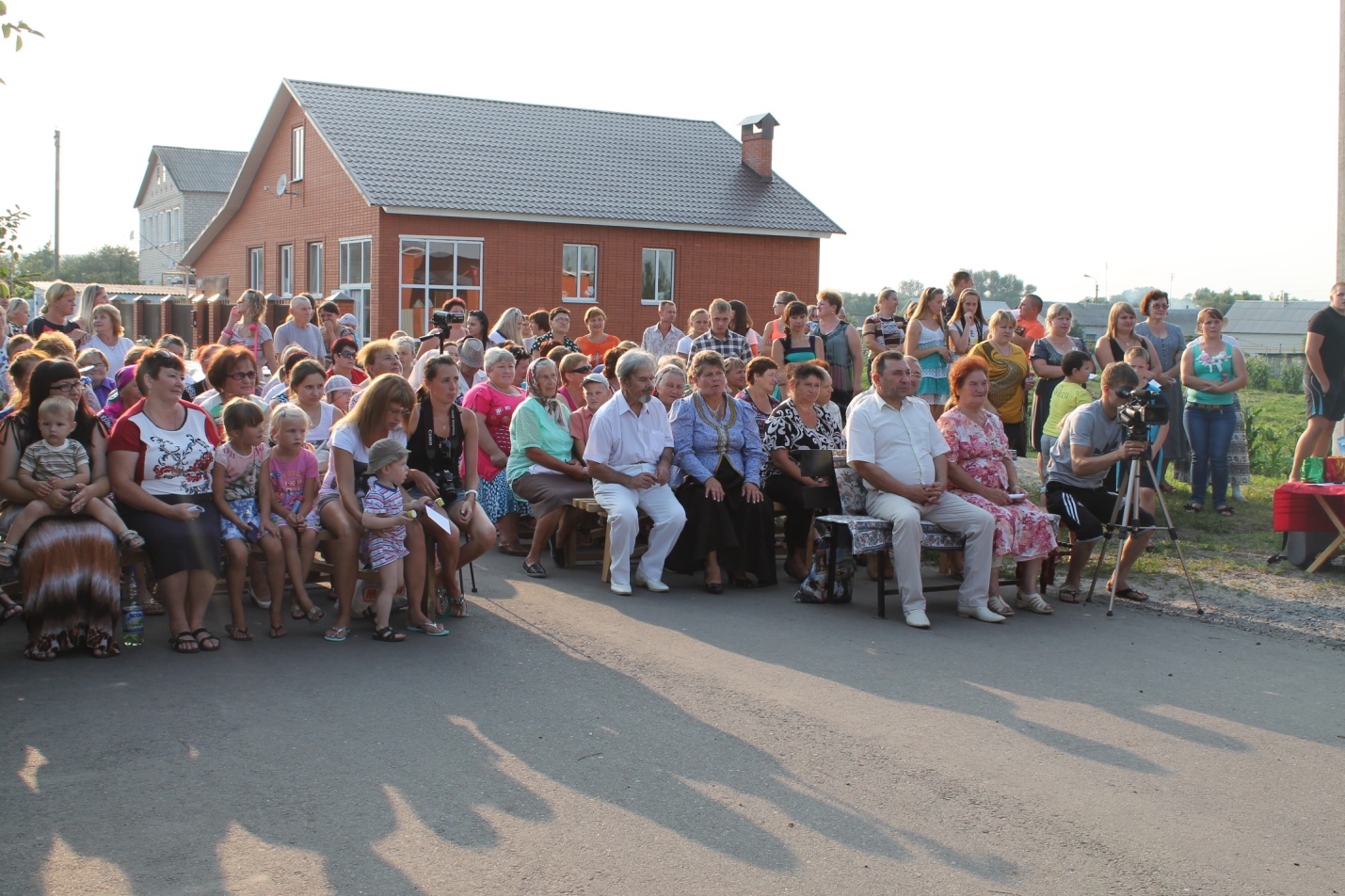 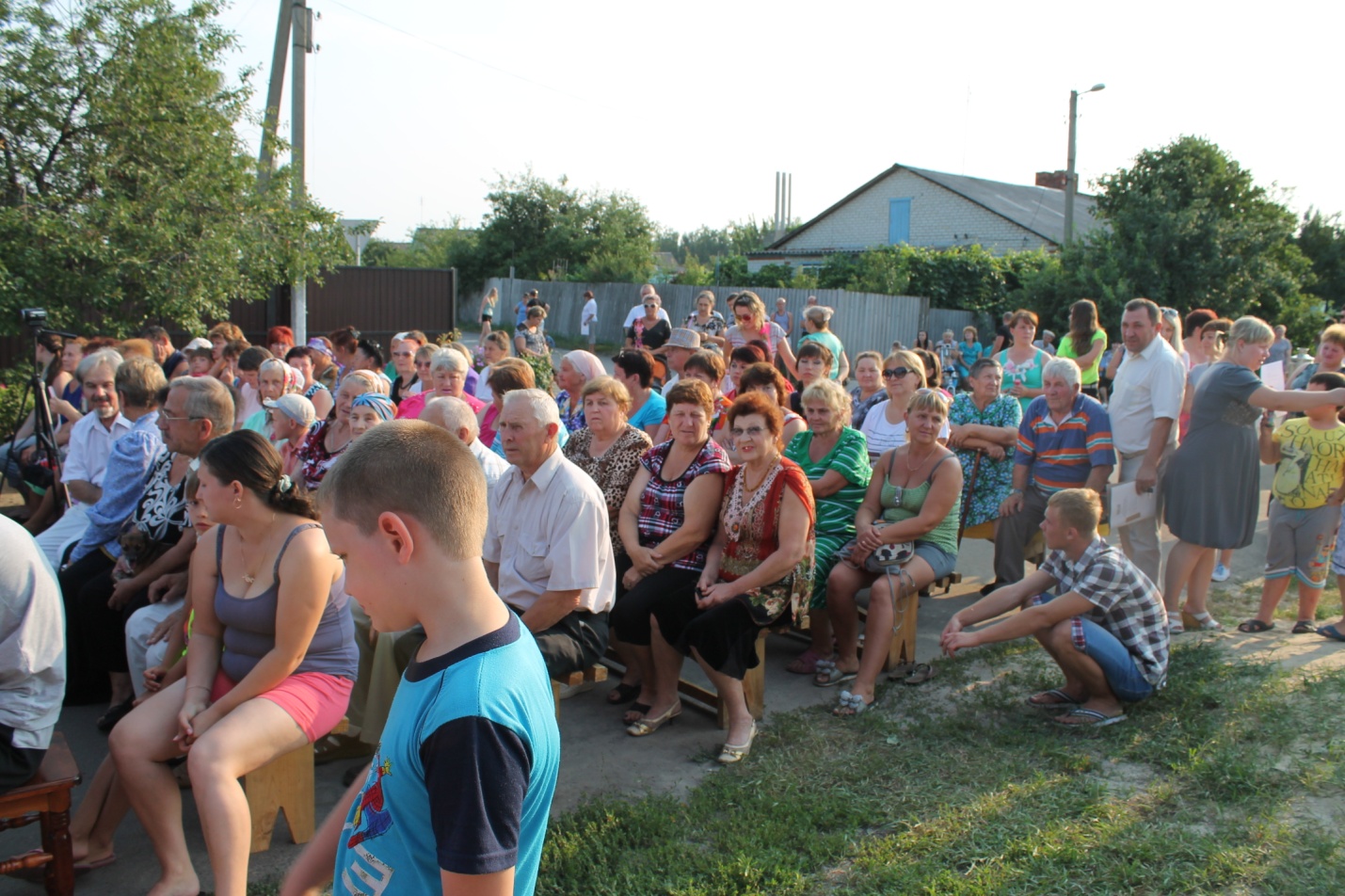 